Dear 4th Class, 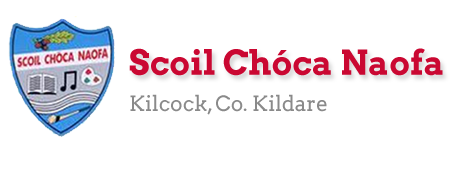 I hope you and your family are safe and well this week. Last week was Sports Week and I hope you used this chance to get outside and get active. I hope you enjoyed it. I am sure you will agree that the sports videos on the school website were brilliant. It was so lovely to see you all again last week on our Weekly Zoom Assembly. I enjoyed catching up with you and hearing what you were up to during Sports Week. I would like to commend you on your wonderful behaviour during the meeting. Details of the next zoom call will be sent to your parents in the coming days. I am looking forward to it already.Your parents/guardians are invited into the school this Tuesday at 11pm to collect and return books/belongings etc. Please bring back your ‘Read at Home’ and ‘Big Cat’ readers and anything else that belongs to the school. Your parent/guardian will also receive your booklist and this may include details of the name of your teacher for next year. Please continue to send the work you are most proud of to mssmith@scoilchoca.ie Take care, Ms. Smith Wishing Fiona Matthews and Ruby Brady a very Happy Birthday 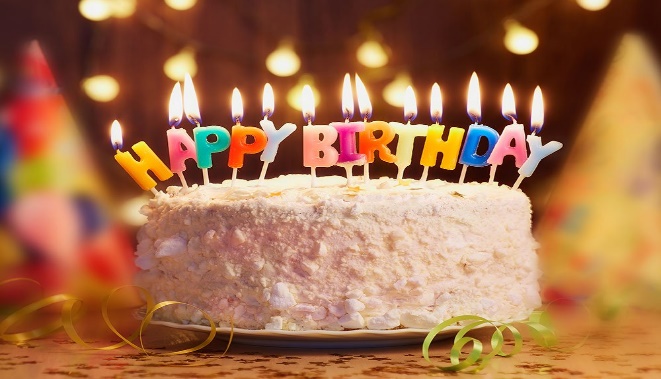 Work for Ms. Smith’s 4th Class : Week 12 Starting 15.06.2020 – 19.06.2020Contact SEN Teacher: mswilson@scoilchoca.ieTeacher: Ms. Heffernan 15th June 2020 4th ClassContact SEN Teacher: msheffernan@scoilchoca.ie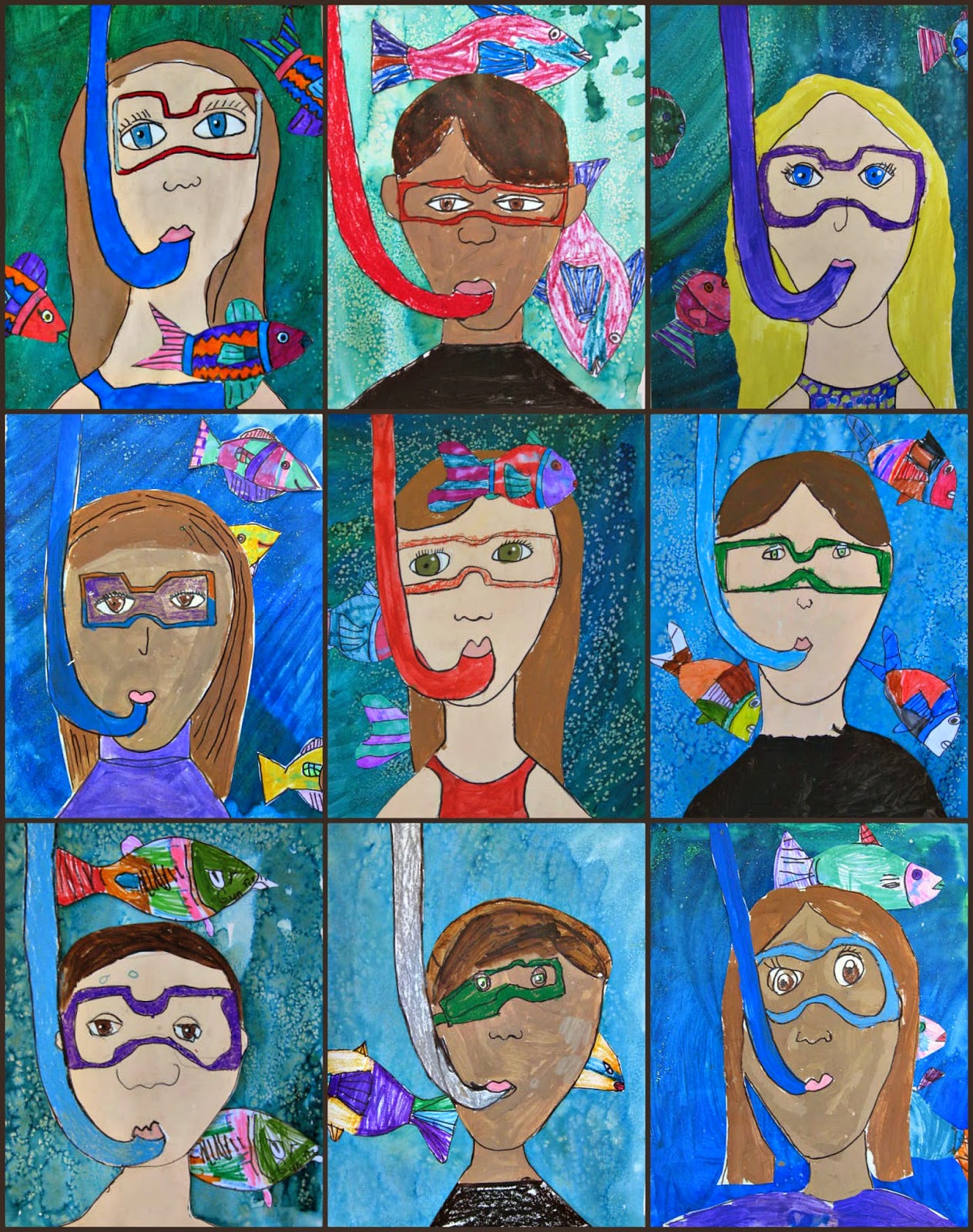 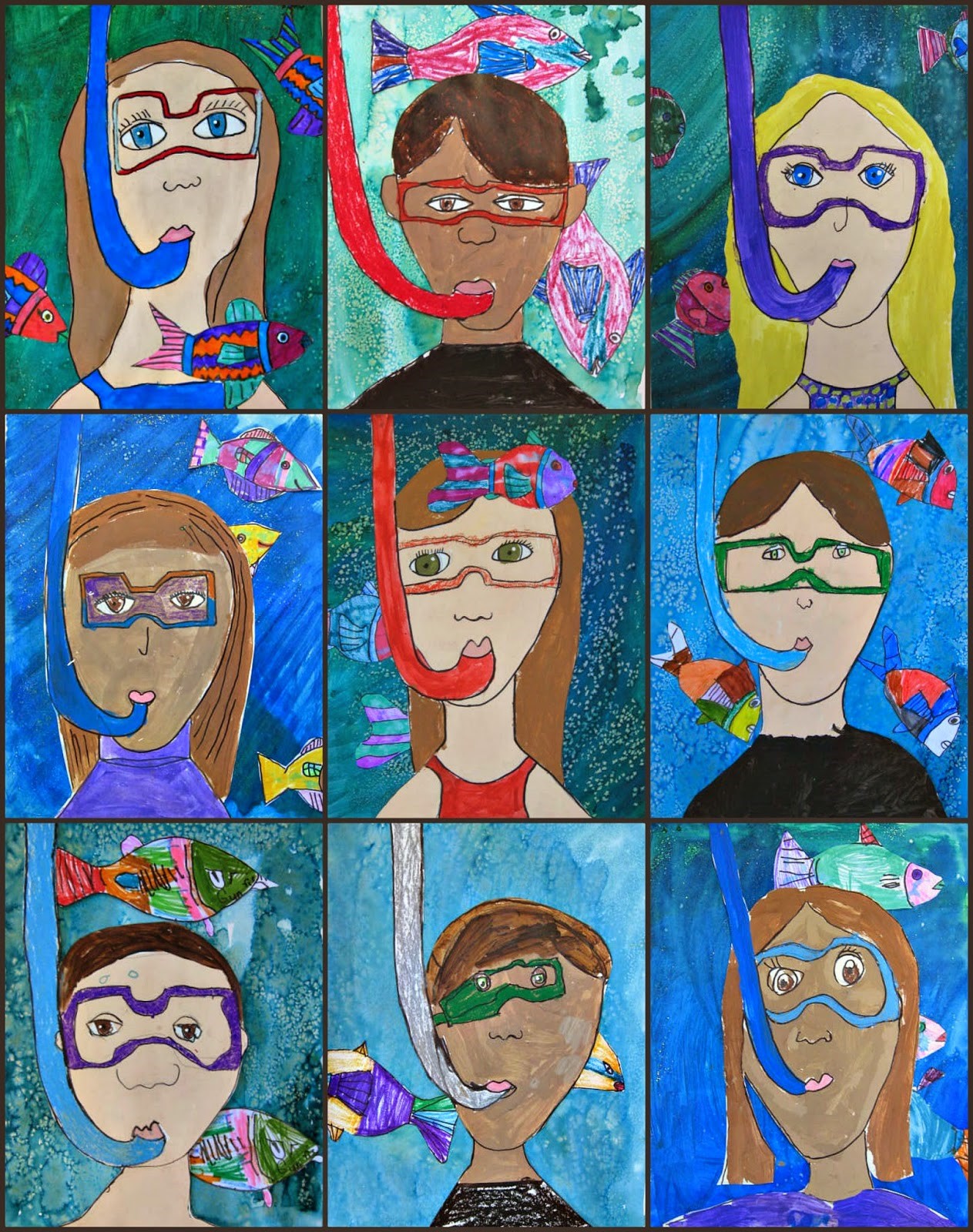 MondayEnglish: Starlight 16b ‘Dreamer’ Fact Finding and B Comprehension: Read Between the lines in copy pg. 187Maths:Maths Matters pg 177Count up and down in multiples from 2-20, 3-30, 4-40 Irish:Leabhar Litrithe lch 58Virtual School Tour: Harry Potter Digital Escape Room:https://docs.google.com/forms/d/e/1FAIpQLSflNxNM0jzbZJjUqOcXkwhGTfii4CM_CA3kCxImbY8c3AABEA/viewform?fbclid=IwAR3wMMa5PwPM_eoXaDVipqrwSC194-eVq3m5oleIbo_wJapQRMLoI59VHdQTuesdayEnglish:Starlight 16b ‘Dreamer’ Complete C Vocabulary in copy pg. 187Maths:Maths Matters pg 179Count up and down in multiples from 5-50, 6-60 Irish:Leabhar Litrithe lch 59Art:Snorkelling Self-Portrait: Use markers/colouring pencils/crayons to draw and colour your own portrait (See example below)WednesdayEnglish:Starlight 16b ‘Dreamer’ Complete D Vocabulary in copy pg. 188Maths:Maths Matters pg 182Count up and down in multiplies from 7-70, 8-80 Irish:Leabhar Litrithe lch 60Virtual School Tour: Minecraft Digital Escape Roomhttps://docs.google.com/forms/d/e/1FAIpQLSfKkueafhM5Glhz2MesjhWtnrGrvP24BqaX8ijUM1IGln_xMQ/viewformThursdayEnglish: Starlight 16b ‘Dreamer’ Complete E Grammar pg. 189Maths:Maths Matters pg 183Count up and down in multiples from 9-90, 10-100Irish:Bua na Cainte lch 195FridayEnglish: Starlight 16b ‘Dreamer’ Complete F Writing Skills pg 190Maths:Maths Matters pg 184Count up and down in multiples from 11-110, 12-120Irish: Bua na Cainte 4 lch 197Teacher  : Ms Wilson 15/6/2020Literacy GroupThis work is based on the pack of work that you received in the post.This week I would like you to:Try Brain Break Breathing – Try the Balloon Breaths or Starfish breaths15 Minute Memory Activities – Try number 5 – Matching PairsComplete the next session of SNIP.Complete the Cloze Reading Exercise – Life Cycle of a DandelionNewell Literacy P.55 and p.56 Fill the gaps  P. 58 Reading and Dictation.  Ask an adult to call one or two sentences each day.  See if you can write them.  Use the sheets to check your spelling.Continue reading and let me know what you are reading. EAL Group – Ms Wilson.Theme : People and Places in Other AreasPick one of the following countries : Poland, Romania or India.Look at the article about this country on worldbook online.Polandhttps://www.worldbookonline.com/kids/home#article/ar831797Romaniahttps://www.worldbookonline.com/kids/home#article/ar831866Indiahttps://www.worldbookonline.com/kids/home#article/ar831023(If you click on the speaker on the website it will read difficult words in the article for you).Write down at least six new facts you learn about the country you have picked.Click on the tab that says “More Information”.  Go to the questions about the article you have read and try to answer them.Speech and LanguageThis week we are going to try to talk for 30 seconds about one of the following topics. https://rainbow3to6.cjfallon.ie/class/fourth/units/10/lesson/4/slide/2You could try playing the Alphabet game, where you pick a group of headings such as boy’s name, girl’s name, country, food, song or whatever topics you like and choose a letter of the alphabet. Try to get a word for each heading. For example B: Brian, Barbara, Brazil, beans, Baa, Baa, Black Sheep.Would you like to try some anagram riddles? See the worksheet below.Keep reading! If anybody needs any more reading material, please let me know. If you’ve read or listened to a story, I’d love to hear what you thought about it.Send me an email to let me know how you’re getting on-I’d love to hear from you!MathsYou can keep playing games to help you with your mental maths.https://www.topmarks.co.uk/maths-games/hit-the-buttonhttps://www.topmarks.co.uk/maths-games/daily10You can try some of these fun Maths activities this week. Just choose the ones that you like. Don’t worry if you don’t have a printer, some of them can be done in your copy!If you need any help, just send me an email.